Series: Mind Games                                                  Message: Truth, Grace & Accountability	              June 4, 2017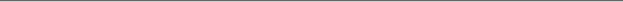 Attitude impacts our thinking; Our thinking impacts our life.The power of a renewed mind.Romans 12:2Three steps to a renewed mind:Stop conforming.Think and live biblically.Experience God’s will.Truth and Grace: TogetherJohn 1:14-17  |  John 8:1-11Accountability: Choosing the TruthLive in truth and get rid of self-deception.Three marks of an accountable life.1. Taking responsibility.    James 1:14-15  |  Proverbs 28:13  |  Colossians 3:152. Accepting correction.    Proverbs 12:1  |  1 Corinthians 4:4  |  Proverbs 19:273. Living transparently.    James 5:16  |  Hebrews 10:24-25  |  Proverbs 27:17  |  Luke 12:1-3Life Group StudyFor week of June 4, 2017Life Groups use this insert as a discussion guide throughout the week. We encourage you to take that next step in your journey with Jesus and His church by joining one today!www.seekreallife.comConnectingWhat is the oddest food you’ve ever eaten? What’s the story?We all have different preferences in how much we share about what’s going on in our life. Where would you put yourself on this continuum?      Too much                                                                    Too little for people        too fast                                                                               to know meLooking back over your notes from Sunday, was there something that stood out that you would like to share?Digging DeeperTransparent living is one of the marks of an accountable life. Paul, the apostle, who wrote a majority of the letters in the New Testament lived a transparent life even as a leader. Read Romans 7:14-20 from one of Paul’s letters then list some of the ways Paul was transparent:  What keeps people from being honest with their struggle with sin? 
What would help people become more honest?Has anyone ever been this honest with you about the sin they’re struggling with? What would you want your response to be if someone was this honest with you? Read Romans 14:1-4.It’s okay to have personal guidelines for how you live that you feel is wise and beneficial. In your experience, how difficult is it not to expect others to live in the same way? Why do you think our preferences can cause disunity? What is Paul’s remedy so that unity can be restored? Why are preferences so easily seen as the “rules” everybody should live by? How can Romans 14:13 and 14:19 help guide our thinking?An important part of following Jesus is to be a part of a smaller group of followers, like a Life Group, where we can be honest about our short-comings and find help and healing. From the following verses, write down what helps create a healthy environment to be transparent with each other:  Romans 12:10 -  1 Thessalonians 5:15 – Ephesians 4:29 – Ephesians 4:32 – Pick one of these verses to put into action this week. Perhaps even write it out and memorize it!“Be kind and compassionate to one another,forgiving each other,just as in Christ God forgave you.”- Ephesians 4:32Notes:________________________________________________________________________________________________________________________________________________________________________________________________________________________________________________________________________________________________________________________________________________________________________________________________________________________________________________________________________________________________________________________________________________________________________________________________________________________________________________________________________________________________________________________________________________________________________________